PONEDELJEK, 16. 3.ŠPORTNavodilo za delo:Pojdi na svež zrak.Odpravi se v gozd, v naravo, lahko tudi na kakšen hribček, kjer ni veliko ljudi.Opazuj naravo.Namesto hoje, lahko tudi tečeš. Če imaš veliko energije, lahko potreniraš kolebnico ali odbojko. Predtem pa se moraš obvezno ogreti in narediti nekaj gimnastičnih vaj.Spodbudi k športnim aktivnostim tudi svoje starše, bratce in sestrice.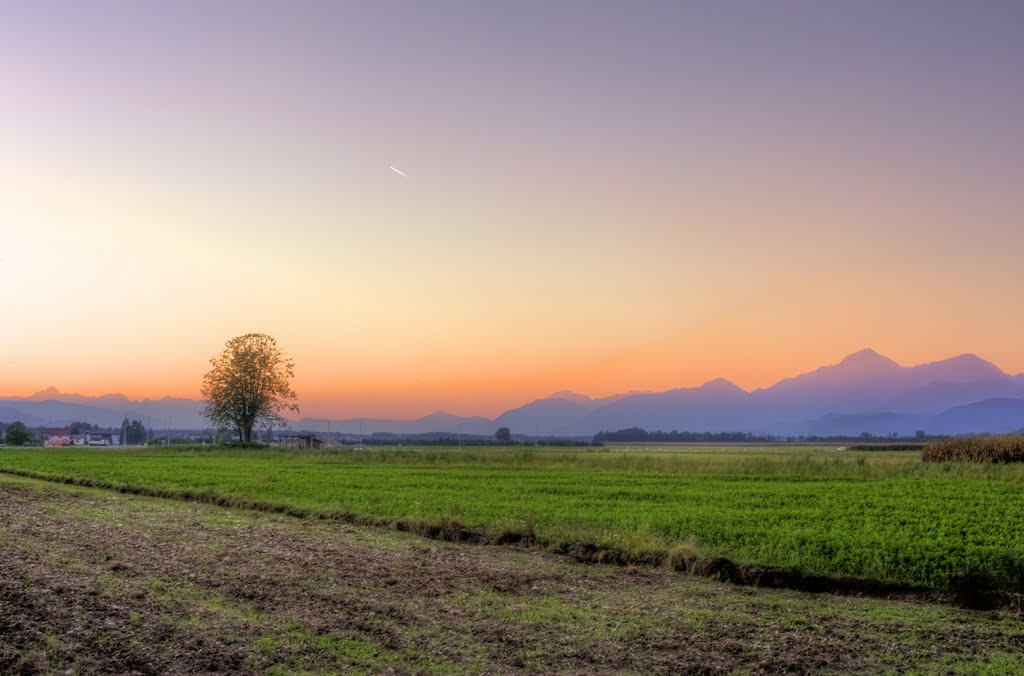 